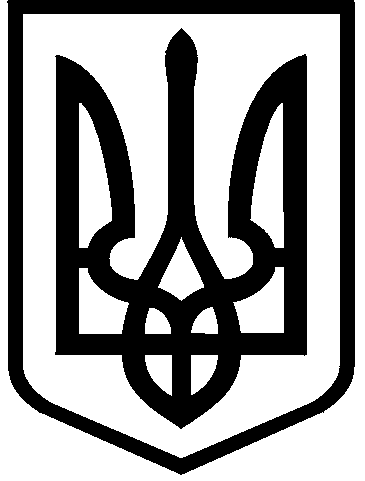 КИЇВСЬКА МІСЬКА РАДАVIІІ СКЛИКАННЯПОСТІЙНА КОМІСІЯ З ПИТАНЬ ВЛАСНОСТІ. Київ, вул. Хрещатик, 36, каб. 1015                              тел.:(044)202-72-24, тел./факс: (044) 202-73-12Протокол №35/111засідання постійної комісії Київської міської ради з питань власностівід 07.08.2018Місце проведення: Київська міська рада, м. Київ, вул. Хрещатик, 36,                                         10-й поверх, зал засідань 1017, початок о 10-00.Склад комісії: 11 депутатів Київської міської ради.Присутні: 8 депутатів Київської міської ради, члени постійної комісії:Відсутні: 3 депутатиЗапрошені:  Голосування щодо затвердження  порядку денного 1. СЛУХАЛИ: Л.АнтонєнкаВИСТУПИЛИ: О.Шмуляр, С.Артеменко.1. Про включення до порядку денного  розгляд звернення Департаменту комунальної власності м.Києва виконавчого органу Київської міської ради (Київської міської державної адміністрації)  щодо проекту рішення Київської міської ради «Про внесення змін до рішення Київської міської ради від 21.04.2015 № 415/1280 «Про затвердження Положення про оренду майна територіальної громади міста Києва» (вих. №062/05/20-7055 від 02.08.2018; вх. №08/14212 від 02.08.2018).1.1. Про включення до порядку денного  розгляд звернення депутата Київської міської ради С.Артеменка щодо обговорення пропозицій до проекту рішення Київської міської ради «Про внесення змін до рішення Київської міської ради від 21.04.2015 № 415/1280 «Про затвердження Положення про оренду майна територіальної громади міста Києва» (вих.№08/279/8/157-203 від 03.08.2018).2. СЛУХАЛИ: С.Артеменка.2. Про включення до порядку денного  розгляд звернення ТОВ «СНАЙТ ЛТД» щодо використання цілісного майнового комплексу у с.Білогородка Київської обл., Києво-Святошинського району на вул. Щорса,  98  (вих. №5 від 02.08.2018; вх. №08/ 14184 від 02.08.2018).3. СЛУХАЛИ: М.Конобаса3. Про включення до порядку денного  розгляд проекту розпорядження виконавчого органу Київської міської ради (КМДА) "Про прийняття до комунальної власності територіальної громади міста Києва об’єктів теплопостачання з обладнанням та інженерними мережами товариства з обмеженою відповідальністю «МОЛОДІЖНИЙ «ЖИТЛОВИЙ КОМПЛЕКС «ОБОЛОНЬ» (ПР-1374) за поданням Департаменту комунальної власності м.Києва виконавчого органу Київської міської ради (Київської міської державної адміністрації) (вих. №062/06/03-7011 від 01.08.2018; вх. №08/14155 від 02.08.2018).4. СЛУХАЛИ: М.Конобаса4. Про включення до порядку денного  розгляд проекту розпорядження виконавчого органу Київської міської ради (КМДА) "Про внесення змін до розпорядження Київської міської державної адміністрації від 02 листопада 2017 року №1385  "Про зарахування майна до комунальної власності територіальної  громади міста Києва та передачі його до сфери управління Подільської районної в місті Києві державної адміністрації" (роторна парковка) за поданням Департаменту транспортної інфраструктури виконавчого органу Київської міської ради (Київської міської державної адміністрації) (вих. №053-6306 від 24.07.2018; вх. №08/13601 від 24.07.2018).5. СЛУХАЛИ: М.Конобаса5. Про включення до порядку денного  розгляд звернення Святошинської районної в місті Києві державної адміністрації в частині зміни Головному управлінню національної поліції у м.Києві розміру орендованої площі на вул. Прилужній, 6, а саме: зі 126, 0 кв. м на 114,0 кв.м (вих. №107-30/3031 від 02.08.2018).6. СЛУХАЛИ: В.Сторожука6. Про включення до порядку денного  розгляд депутатського звернення депутата Київської міської ради В.Сторожука стосовно вирішення питання уникнення випадків несанкціонованого доступу до програмного комплексу ВласКом третіх осіб, які не є посадовими особами виконавчого органу Київради, до повноважень яких належить питання використання майна територіальної громади міста Києва та надання відповідного доручення виконавчому органу Київради (КМДА) (вих. №08/279/08/061-1297 від 06.08.2018; вх. №08/ 14348 від 07.08.2018).7. СЛУХАЛИ: М.Конобаса7. Про включення до порядку денного  розгляд звернення Департаменту комунальної власності м.Києва виконавчого органу Київської міської ради (Київської міської державної адміністрації) щодо звільнення комунального підприємства «Шкільне харчування Оболонського району м.Києва» від сплати орендної плати на літній період за використання нежитлових приміщень площею 1307, 0 кв.м на просп. Оболонський, 20 літ. А (вих. №062/05/14-7063 від 02.08.2018; вх. №08/14214 від 02.08.2018).8. СЛУХАЛИ: Л.Антонєнка.ВИРІШИЛИ: Затвердити в цілому порядок денний із 7 питань (у тому числі: 2 проекти розпорядження виконавчого органу Київської міської ради Київської міської державної адміністрації).ГОЛОСУВАЛИ: "за" – 7, "проти" – 0, "утримались" – 0, "не голосували" – 1 (А.Андрєєв)Рішення прийнятоПОРЯДОК ДЕННИЙ 1. Про  розгляд звернення Департаменту комунальної власності м.Києва виконавчого органу Київської міської ради (Київської міської державної адміністрації)  щодо проекту рішення Київської міської ради «Про внесення змін до рішення Київської міської ради від 21.04.2015 № 415/1280 «Про затвердження Положення про оренду майна територіальної громади міста Києва» (вих. №062/05/20-7055 від 02.08.2018; вх. №08/14212 від 02.08.2018).1.1. Про розгляд звернення депутата Київської міської ради С.Артеменка щодо обговорення пропозицій до проекту рішення Київської міської ради «Про внесення змін до рішення Київської міської ради від 21.04.2015 № 415/1280 «Про затвердження Положення про оренду майна територіальної громади міста Києва» (вих.№08/279/8/157-203 від 03.08.2018).2. Про розгляд звернення ТОВ «СНАЙТ ЛТД» щодо використання цілісного майнового комплексу у с.Білогородка Київської обл., Києво-Святошинського району на вул. Щорса,  98  (вих. №5 від 02.08.2018; вх. №08/ 14184 від 02.08.2018).3. Про розгляд проекту розпорядження виконавчого органу Київської міської ради (КМДА) "Про прийняття до комунальної власності територіальної громади міста Києва об’єктів теплопостачання з обладнанням та інженерними мережами товариства з обмеженою відповідальністю «МОЛОДІЖНИЙ «ЖИТЛОВИЙ КОМПЛЕКС «ОБОЛОНЬ» (ПР-1374) за поданням Департаменту комунальної власності м.Києва виконавчого органу Київської міської ради (Київської міської державної адміністрації) (вих. №062/06/03-7011 від 01.08.2018; вх. №08/14155 від 02.08.2018).4. Про розгляд проекту розпорядження виконавчого органу Київської міської ради (КМДА) "Про внесення змін до розпорядження Київської міської державної адміністрації від 02 листопада 2017 року №1385 "Про зарахування майна до комунальної власності територіальної громади міста Києва та передачі його до сфери управління Подільської районної в місті Києві державної адміністрації" (роторна парковка) за поданням Департаменту транспортної інфраструктури виконавчого органу Київської міської ради (Київської міської державної адміністрації) (вих. №053-6306 від 24.07.2018; вх. №08/13601 від 24.07.2018).5. Про розгляд звернення Святошинської районної в місті Києві державної адміністрації в частині зміни Головному управлінню національної поліції у м.Києві розміру орендованої площі на вул. Прилужній, 6, а саме: зі 126, 0 кв. м на 114,0 кв.м (вих. №107-30/3031 від 02.08.2018; вх. №08/8106  від 05.08.2018).6. Про розгляд депутатського звернення депутата Київської міської ради В.Сторожука стосовно вирішення питання уникнення випадків несанкціонованого доступу до програмного комплексу ВласКом третіх осіб, які не є посадовими особами виконавчого органу Київради, до повноважень яких належить питання використання майна територіальної громади міста Києва та надання відповідного доручення виконавчому органу Київради (КМДА) (вих. №08/279/08/061-1297 від 06.08.2018; вх. №08/14348 від 07.08.2018).Доповідач: В.Сторожук7. Про розгляд звернення Департаменту комунальної власності м.Києва виконавчого органу Київської міської ради (Київської міської державної адміністрації) щодо звільнення комунального підприємства «Шкільне харчування Оболонського району м.Києва» від сплати орендної плати на літній період за використання нежитлових приміщень площею 1307, 0 кв.м на просп. Оболонському, 20,  літ. А (вих. №062/05/14-7063 від 02.08.2018; вх. №08/14214 від 02.08.2018).РОЗГЛЯД ПИТАНЬ ПОРЯДКУ ДЕННОГО:1. Про  розгляд звернення Департаменту комунальної власності м.Києва виконавчого органу Київської міської ради (Київської міської державної адміністрації)  щодо проекту рішення Київської міської ради «Про внесення змін до рішення Київської міської ради від 21.04.2015 № 415/1280 «Про затвердження Положення про оренду майна територіальної громади міста Києва» (вих. №062/05/20-7055 від 02.08.2018; вх. №08/14212 від 02.08.2018).Доповідач: представник Департаменту комунальної власності м.Києва.1.1. Про розгляд звернення депутата Київської міської ради С.Артеменка щодо обговорення пропозицій до проекту рішення Київської міської ради «Про внесення змін до рішення Київської міської ради від 21.04.2015 № 415/1280 «Про затвердження Положення про оренду майна територіальної громади міста Києва» (вих.№08/279/8/157-203 від 03.08.2018).Доповідач: С.Артеменко.В цілому по пунктах 1-1.1I. СЛУХАЛИ: Л.Антонєнка.ВИСТУПИЛИ: О.Шмуляр, С.Артеменко, В.Сторожук.С.Артеменко запропонував повернутися до розгляду  підпунктів  доопрацьованого  Положення про оренду майна, які були проголосовані на засіданні постійної комісії 25.07.2018 ( п.1 розділу ІV  пункту 4    протоколу №33/109)   в частині  делегування повноважень орендодавцям  нерухомого майна, щодо укладання договорів оренди на  нежитлові приміщення  площа яких складає  до 100,0 кв.м та визначити  таку площу   у розмірі  -  до 50,0 кв.м.За результатами обговорення:ВИРІШИЛИ: 1. Скасувати рішення постійної комісії  25.07.2018, а саме:  п.1 розділу ІV  пункту 4  протоколу №33/109.			2. Погодити  підпункт 7.10.1 пункту 7 додатка 1 до проекту рішення у редакції:			"7.10.1.  Орендодавцем – щодо нерухомого майна, площа якого складає 50,0 кв.м або менше та іншого окремого індивідуально визначеного майна вартістю до 500000,00 грн;».			3. У підпункті 7.10.2 пункту 7 додатка 1 до проекту рішення слова та цифри «більше 100,0 кв.м» замінити словами та цифрами «більше 50,0 кв.м».		 за виключенням нерухомого майна:ГОЛОСУВАЛИ: "за" – 7, "проти" – 0, "утримались" – 0, "не голосували" – 1 (А.Андрєєв).Рішення прийнятоII.СЛУХАЛИ: Л.Антонєнка.ВИСТУПИЛИ: О.Шмуляр. ВИРІШИЛИ: Підтримати пропозицію Департаменту комунальної власності м.Києва виконавчого органу Київської міської ради (Київської міської державної адміністрації) щодо внесення текстуальних змін до текстової частини проекту рішення «Про внесення змін до рішення Київської міської ради від 21.04.2015 № 415/1280 «Про затвердження Положення про оренду майна територіальної громади міста Києва» та викласти текстову частину проекту рішення в новій редакції, а саме:«Про внесення змін до рішення Київської міської ради від 21 квітня 2015 року
№ 415/1280 «Про затвердження Положення про оренду майна територіальної громади міста Києва»Відповідно до глави 58 Цивільного кодексу України, статей 283-289, 291 Господарського кодексу України, пункту 31 частини першої статті 26 та частини п'ятої статті 60 Закону України «Про місцеве самоврядування в Україні», Закону України «Про оренду державного та комунального майна», Закону України «Про оцінку майна, майнових прав та професійну оціночну діяльність в Україні» та з метою підвищення ефективності використання об'єктів комунальної власності територіальної громади міста Києва Київська міська рада ВИРІШИЛА:1. Внести до рішення Київської міської ради від 21 квітня 2015 року № 415/1280 «Про затвердження Положення про оренду майна територіальної громади міста Києва» такі зміни:1.1. Викласти підпункт 5.3 пункту 5 в редакції: «5.3. Комунальні підприємства, установи та організації територіальної громади міста Києва щодо майна, яке закріплено за ними на праві господарського відання або оперативного управління:щодо нерухомого майна загальна площа якого не перевищує 200 квадратних метрів на одне підприємство, установу, організацію;щодо нерухомого майна для організації та проведення науково-практичних, культурних, мистецьких, громадських, суспільних та політичних заходів на термін, що не перевищує 5 календарних днів, а також щодо майна, яке передається суб'єктам виборчого процесу з метою проведення публічних заходів (зборів, дебатів, дискусій) під час та на період виборчої кампанії;іншого окремого індивідуально визначеного майна».1.2. Підпункт 5.4 пункту 5 виключити. У зв’язку з цим підпункт 5.5  пункту 5 вважати підпунктом 5.4 пункту 5.2. Внести зміни до Положення про оренду майна територіальної громади міста Києва, затвердженого рішенням Київської міської ради від 21 квітня 2015 року № 415/1280, виклавши його в новій редакції згідно з додатком 1.3. Внести зміни до Порядку проведення конкурсу на право оренди майна територіальної громади міста Києва, затвердженого рішенням Київської міської ради від 21 квітня 2015 року № 415/1280, виклавши його в новій редакції згідно з додатком 2.4. Внести зміни до Методики розрахунку орендної плати за майно територіальної громади міста Києва яке передається в оренду, затвердженої рішенням Київської міської ради від 21 квітня 2015 року № 415/1280, згідно з додатком 3.5. Внести зміни до Типового договору про передачу майна територіальної громади міста Києва в оренду, затвердженого рішенням Київської міської ради від 21 квітня 2015 року № 415/1280, згідно з додатком 4.6. Заяви щодо передачі майна територіальної громади міста Києва в оренду, рішення щодо яких не прийняті на момент набрання чинності цим рішенням, підлягають розгляду відповідно до цього рішення.7. До договорів оренди майна територіальної громади міста Києва, які укладаються після набуття чинності цього рішення, застосовуються умови оренди, які визначені в оголошені про намір передати майно в оренду на момент набрання чинності цим рішенням.8. Офіційно оприлюднити це рішення у газеті Київської міської ради «Хрещатик».9. Це рішення набуває чинності через місяць з дня його офіційного оприлюднення, крім положень, які стосуються функціонування модулю «Оренда комунального майна» інформаційно-аналітичної системи «Управління майновим комплексом територіальної громади міста Києва» (далі – Система), які набувають чинності в перше число місяця, наступного за днем оприлюднення Департаментом інформаційних технологій виконавчого органу Київської міської ради (Київської міської державної адміністрації) в газеті «Хрещатик» інформаційного повідомлення про введення в промислову (дослідницьку) експлуатацію Системи або окремих її модулів, які використовуються для опрацювання питань, пов’язаних із укладанням, зміною, припиненням і обліком договорів оренди майна територіальної громади міста Києва.Встановити, що оприлюднення інформації, передбаченої Положенням про оренду майна територіальної громади міста Києва та Порядком проведення конкурсу на право оренди майна територіальної громади міста Києва, затверджених рішенням Київської міської ради від 21 квітня 2015 року № 415/1280 в нових редакціях, в перехідний період між датою набуття чинності цим рішенням і датою введення в промислову (дослідницьку) експлуатацію  Системи (окремих її модулів), здійснюється на веб-сайтах орендодавців.10. Контроль за виконанням цього рішення покласти на постійну комісію Київської міської ради з питань власності.	Київський міський голова			        		      В. Кличко».ГОЛОСУВАЛИ: "за" – 6, "проти" – 0, "утримались" – 0, "не голосували" – 2 (А.Андрєєв, М.Іщенко).Рішення прийнято2. Про розгляд звернення ТОВ «СНАЙТ ЛТД» щодо використання цілісного майнового комплексу у с.Білогородка Київської обл., Києво-Святошинського району на вул. Щорса,  98  (вих. №5 від 02.08.2018; вх. №08/ 14184 від 02.08.2018).СЛУХАЛИ: Л.Антонєнка.ВИСТУПИЛИ: Ю.Федосюк, С.Артеменко, М.Конобас, Я.Діденко, М.Іщенко, В.Сторожук.Ю.Федосюк проінформувала, що Солом’янською районною в місті Києві державною адміністрацією не виконуються рекомендації постійної комісії, які були прийнятті по використанню цілісного майнового комплексу у с.Білогородка Київської обл., Києво-Святошинського району на вул. Щорса, 98. Крім того, Ю.Федосюк проінформувала, що Солом’янською районною в місті Києві державною адміністрацією подано позовні заяви.  ВИРІШИЛИ: 1. Визнати незадовільним виконання відділом з питань майна комунальної власності Солом’янської районної в місті Києві державної адміністрації рекомендації постійної комісії Київської міської ради з питань власності  від 22.06.2018 (протокол №25/101) по використанню цілісного майнового комплексу у с. Білогородка Київської обл., Києво-Святошинського району на вул. Щорса, 98.	 2. Запросити на наступне засідання постійної комісії Київської міської ради   голову Солом’янської районної в місті Києві державної адміністрації або його профільного заступника для надання пояснень в частині виконання рекомендацій постійної комісії Київської міської ради з питань власності від 22.06.2018 (протокол №25/101).ГОЛОСУВАЛИ: "за" – 6, "проти" – 0, "утримались" – 1 (М.Конобас), "не голосували" – 1 (А.Андрєєв).Рішення прийнято3. Про розгляд проекту розпорядження виконавчого органу Київської міської ради (КМДА) "Про прийняття до комунальної власності територіальної громади міста Києва об’єктів теплопостачання з обладнанням та інженерними мережами товариства з обмеженою відповідальністю «МОЛОДІЖНИЙ «ЖИТЛОВИЙ КОМПЛЕКС «ОБОЛОНЬ» (ПР-1374) за поданням Департаменту комунальної власності м.Києва виконавчого органу Київської міської ради (Київської міської державної адміністрації) (вих. №062/06/03-7011 від 01.08.2018; вх. №08/14155 від 02.08.2018).Доповідач: представник Департаменту комунальної власності м.Києва.СЛУХАЛИ: Л.Антонєнка.ВИСТУПИЛИ: О.Шмуляр. ВИРІШИЛИ: Погодити проект розпорядження.ГОЛОСУВАЛИ: "за" – 7, "проти" – 0, "утримались" – 0, "не голосували" – 1 (А.Андрєєв).Рішення прийнято4. Про розгляд проекту розпорядження виконавчого органу Київської міської ради (КМДА) "Про внесення змін до розпорядження Київської міської державної адміністрації від 02 листопада 2017 року №1385 "Про зарахування майна до комунальної власності територіальної громади міста Києва та передачі його до сфери управління Подільської районної в місті Києві державної адміністрації" (роторна парковка) за поданням Департаменту транспортної інфраструктури виконавчого органу Київської міської ради (Київської міської державної адміністрації) (вих. №053-6306 від 24.07.2018; вх. №08/13601 від 24.07.2018).Доповідач: представник Департаменту транспортної інфраструктури.СЛУХАЛИ: Л.Антонєнка.ВИСТУПИЛИ: М.Конобас, Т.Щербань.ВИРІШИЛИ: Погодити проект розпорядження.ГОЛОСУВАЛИ: "за" – 7, "проти" – 0, "утримались" – 0, "не голосували" – 1 (А.Андрєєв).Рішення прийнято5. Про розгляд звернення Святошинської районної в місті Києві державної адміністрації в частині зміни Головному управлінню національної поліції у м.Києві розміру орендованої площі на вул. Прилужній, 6, а саме: зі 126, 0 кв. м на 114,0 кв.м (вих. №107-30/3031 від 02.08.2018; вх. №08/8106  від 05.08.2018).Доповідач: представник району.СЛУХАЛИ: Л.Антонєнка.ВИСТУПИЛИ: О.Кравченко.ВИРІШИЛИ: Підтримати звернення Святошинської районної в місті Києві державної адміністрації в частині зміни Головному управлінню національної поліції у м.Києві розміру орендованої площі на вул. Прилужній, 6, яка фактично становить 114, 00 кв.м.ГОЛОСУВАЛИ: "за" – 7, "проти" – 0, "утримались" – 0, "не голосували" – 1 (А.Андрєєв).Рішення прийнято6. Про розгляд депутатського звернення депутата Київської міської ради В.Сторожука стосовно вирішення питання уникнення випадків несанкціонованого доступу до програмного комплексу ВласКом третіх осіб, які не є посадовими особами виконавчого органу Київради, до повноважень яких належить питання використання майна територіальної громади міста Києва та надання відповідного доручення виконавчому органу Київради (КМДА) (вих. №08/279/08/061-1297 від 06.08.2018; вх. №08/14348 від 07.08.2018).Доповідач: В.СторожукПитання не розглянуто та перенесено.7. Про розгляд звернення Департаменту комунальної власності м.Києва виконавчого органу Київської міської ради (Київської міської державної адміністрації) щодо звільнення комунального підприємства «Шкільне харчування Оболонського району м.Києва» від сплати орендної плати на літній період за використання нежитлових приміщень площею 1307, 0 кв.м на просп. Оболонському, 20,  літ. А (вих. №062/05/14-7063 від 02.08.2018; вх. №08/14214 від 02.08.2018).Доповідач: представник Департаменту комунальної власності м.Києва.СЛУХАЛИ: М.Конобаса.ВИСТУПИЛИ: О.Шмуляр.ВИРІШИЛИ: Підтримати звернення Департаменту комунальної власності м.Києва виконавчого органу Київської міської ради (Київської міської державної адміністрації) щодо звільнення комунального підприємства «Шкільне харчування Оболонського району м.Києва» від сплати орендної плати на період з липня 2018 по серпень 2018 року (включно) за використання нежитлових приміщень площею 1307,0 кв.м на просп. Оболонському, 20, літ. АГОЛОСУВАЛИ: "за" – 7, "проти" – 0, "утримались" – 0, "не голосували" – 1 (В.Сторожук).Рішення прийнято	Голова комісії 							Л.Антонєнко	Секретар комісії 							С.АртеменкоАнтонєнко Л.В.голова постійної комісії;Конобас М.П.перший заступник голови постійної комісії;Діденко Я.О.заступник голови постійної комісії;Артеменко С.В.секретар постійної комісії;члени постійної комісії:члени постійної комісії:Калініченко Д.Ю.Іщенко М.ВАндрєєв А.С.Свириденко Г.В.перший заступник голови постійної комісії;Вахель Ю.В.Буділов М.М.Шмуляр О.В.перший заступник директора Департаменту комунальної власності м. Києва виконавчого органу Київської міської ради (КМДА);Римаренко О.П.заступник начальника відділу використання майна Департаменту комунальної власності м. Києва виконавчого органу Київської міської ради (КМДА);Мусієнко В.В.заступник директора КП "Київжитлоспец-експлуатація";Дятлова О.Г.в.о. начальника відділу з питань майна комунальної власності Деснянської районної у м. Києві державної адміністрації;Яковлєва О.К.головний спеціаліст відділу з питань майна комунальної власності Солом'янської районної у м. Києві державної адміністрації;Науменко О.В.в.о. начальника відділу з питань майна комунальної власності Подільської районної у м. Києві державної адміністрації;Дмитрук  О.М.начальник відділу з питань майна комунальної власності Голосіївської районної у м. Києві державної адміністрації;Онишко Т.В.начальник відділу з питань майна комунальної власності Печерської районної у м. Києві державної адміністрації;Юрчишена Г.Б.начальник відділу оренди майна комунальної власності Дніпровської районної у м. Києві державної адміністрації;Бігун В.В.начальник відділу з питань майна комунальної власності та приватизації державного житлового фонду Дарницької районної у м. Києві державної адміністрації;Зленко А.С.головний спеціаліст відділу з питань майна комунальної власності Оболонської районної у м. Києві державної адміністрації;Шелєпіна Н.В.в.о. начальника відділу з питань майна комунальної власності Оболонської районної у м. Києві державної адміністрації;Кравченко О.О.начальник відділу з питань майна комунальної власності Святошинської районної у м. Києві державної адміністрації;Щербань Т.Д.начальник юридичного управління Департаменту транспортної інфраструктури виконавчого органу Київської міської ради (КМДА);;Федосюк Ю.О.юрист ТОВ "СНАЙТ ЛТД";Соболь В.І.головний енергетик ТОВ "МЖК "Оболонь";